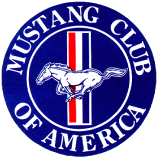 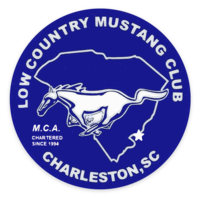 Low Country Mustang Club121 High Meadow Farmers RoadSummerville, SC  29483(web site)  http://www.lowcountrymustangclub.com (Facebook) Low Country Mustang Club of Charleston, SC                 Date:___/____/____(Please Print Clearly)Name:	_________________________________________________     DOB (month/day): ____/____Spouse:	_________________________DOB(month/day): ____/____Wedding Anniv(month/day):____/____	Address:	__________________________________________________________________________	City, State, Zip:	____________________________________________________________________	Phone No’s:	___________________________________		___________________________________		(Home)	(Work or Cell)E-mail Address:	____________________________________________________________________	MCA #:	_____________		Expiration Date:	__________________List of Mustangs currently owned: ____________________________________________________________________________________________________________________________________________________________________ __________________________________________________________________________________Although this is a family membership, one membership in the Low Country Mustang Club constitutes only one vote during our annual elections for club officers.LCMC membership dues are $20 per year.  Dues are used to support our newsletter and website.         It is pro-rated in 4 increments:  Jan-Mar=$20; Apr-Jun=$15; Jul-Sept=$10; Oct-Dec=$5.  Members of the LCMC are encouraged to join the Mustang Club of America (MCA) and maintain this membership as long as you remain a member of the LCMC.  The current MCA membership dues are a three tier cost of $25, $35, & $50 per year. (Multiple-year membership discounts are also available)  Attached is the current MCA membership application form. Other membership advantages may be found at www.mustang.org.By signing this application you agree to abide by all bylaws of the LCMC.  A copy of these bylaws is available upon request.Signature of primary Member:		Dues collected ____________	Collected by ___________________________________